О внесении изменений в решение Собрания депутатов Ибресинского муниципального округа Чувашской Республики от 19.12.2022г. № 6/22 «О Совете по противодействию коррупции в Ибресинском муниципальном округе Чувашской Республики»В соответствии с Указом Главы Чувашской Республики от 23.03.2021 № 40 «Об утверждении Положения об Отделе по реализации антикоррупционной политики Администрации Главы Чувашской Республики», Собрание депутатов Ибресинского муниципального округа Чувашской Республики  решило:1. Внести в решение Собрания депутатов Ибресинского муниципального округа Чувашской Республики от 19.12.2022 №6/22 «О Совете по противодействию коррупции в Ибресинском муниципальном округе Чувашской Республики» следующее изменение:1) подпункт к) пункта 3.1. раздела 3 Положения изложить в новой редакции:«к)представляет информацию о деятельности в области противодействия коррупции Ибресинского муниципального округа в Комиссию по координации работы по противодействию коррупции в Чувашской Республике, Управление Главы Чувашской Республики по вопросам противодействия коррупции, Государственную службу Чувашской Республики по делам юстиции (по их запросам)».2. Настоящее решение вступает в силу после его официального опубликования. ЧĂВАШ РЕСПУБЛИКИ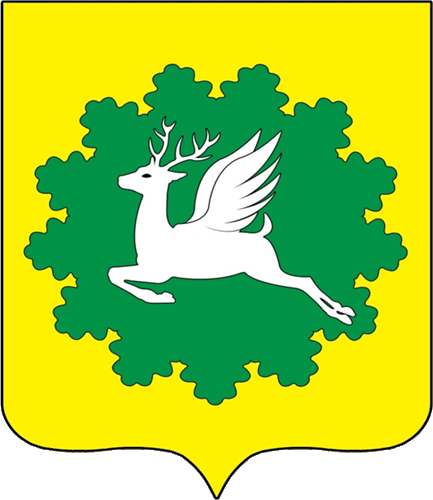 ЧУВАШСКАЯ РЕСПУБЛИКАЙĚПРЕÇ МУНИЦИПАЛИТЕТ ОКРУГĚН ДЕПУТАТСЕН ПУХĂВĚЙЫШĂНУ06.10.2023      16/8 №хула евěрлě Йěпреç поселокěСОБРАНИЕ ДЕПУТАТОВИБРЕСИНСКОГО МУНИЦИПАЛЬНОГО ОКРУГАРЕШЕНИЕ06.10.2023           № 16/8поселок городского типа ИбресиПредседатель Собрания депутатов
Ибресинского муниципального округа
Чувашской РеспубликиВ.Е. РомановГлава
Ибресинского муниципального округа
Чувашской РеспубликиИ.Г. Семенов